Муниципальное бюджетное общеобразовательное учреждениеСреднего общего образования «Школа №2 г.Облучье»“Рассмотрено ”                            “Согласовано”                             Руководитель МО                      Заместитель директора                  _________________                     по УМР                                          ФИО                                              ___________________                   протокол №______                        ФИО                                              от “___”_________                       от “____”___________                  Рабочая программакурса«Практикум по решению задач по математике»для   11     класса( уровень профильный, общеобразовательный)   Учитель: Мазурова А.В.                                                               2018-2019 учебный годПояснительная записка Рабочая программа разработана на основании нормативных правовых документов:1.Федеральный закон от 29.12.2012 № 273-ФЗ «Об образовании в Российской Федерации»;2.Приказ Минобрнауки России от 30.08.2013 № 1015 «Об утверждении Порядка организации и осуществления образовательной деятельности по основным общеобразовательным программам - образовательным программам начального общего, основного общего и среднего общего образования»;3.Приказ Министерства образования Российской Федерации от  09.03.2004 г. № 1312 « Об утверждении федерального базисного учебного плана и примерных учебных планов, для образовательных учреждений Российской Федерации, реализующих программы общего образования»;4.Приказ Министерства образования Российской Федерации  от 5 марта 2004 г. № 1089 «Об утверждении федерального компонента государственных образовательных стандартов начального общего, основного общего и среднего полного образования»;5.Примерная программа основного общего образования  по математике (письмо департамента государственной политики в образовании МОиН РФ от 07.06.2005 г. № 03-1263);6.Постановление Главного государственного санитарного врача РФ от 29 декабря 2010 г. № 189 «Об утверждении СанПиН 2.4.2.2821-10 «Санитарно-эпидемиологические требования к условиям и организации обучения в общеобразовательных учреждениях», зарегистрированные в Минюсте России 03 марта 2011 года , регистрационный № 1999 ;7.Федеральный перечень учебников, рекомендуемых к использованию  при реализации имеющих государственную аккредитацию  образовательных программ начального общего, основного общего, среднего общего образования, утвержденный от 31. 03. 2014 № 253;8. Приказ Министерства образования и науки Российской Федерации от 8 июня 2015 № 576 «О внесении изменений в Федеральный перечень учебников, рекомендуемых к использованию  при реализации имеющих государственную аккредитацию  образовательных программ начального общего, основного общего, среднего общего образования, утвержденный от 31. 03. 2014 № 253» 9.Приказ ОУ № 14\42от 20.05.2018 «Об утверждении перечня учебников и учебных пособий на 2016\17 учебный год»10. Приказ ОУ № 53\4 от 31.08.2018 «Об утверждении  основной общеобразовательной программы основного общего образования, среднего общего образования (7-11 классы)»11.Приказ Минобрнауки России от 09.01.2014 № 2 «Об утверждении Порядка применения организациями, осуществляющими образовательную деятельность, электронного обучения, дистанционных образовательных технологий при реализации образовательных программ12. Постановление правительства ЕАО от 08.07.2014 г. №316-пп.О порядке организации индивидуального отбора при приеме либо переводе в областные государственные образовательные организации и муниципальные образовательные организации на территории Еврейской автономной области для получения основного общего и среднего общего образования с углубленным изучением отдельных учебных предметов или для профильного обучения;13.Приказ Минобрнауки России от 18.07.2002 г. № 2783.Концепция профильного обучения на старшей ступени общего образования;Сведения о программе, на основании которой разработана рабочая программа,Рабочая  программа по математике составлена в соответствии  с федеральным компонентом государственного стандарта  общего  образования по математике на профильном  уровне  на  основе программы “Математика. Программа для   общеобразовательных учреждений” (10 – 11 классы) Т. А Бурмистрова. – М.: Просвещение, 2009 г.Цели и задачи, решаемые при реализации рабочей программыИзучение математики в 11 классе на профильном уровне направлено на достижение следующих целей: формирование представлений об идеях и методах математики; о математике как универсальном языке науки, средстве моделирования явлений и процессов; овладение устным и письменным математическим языком, математическими знаниями и умениями, необходимыми для изучения школьных естественнонаучных дисциплин, для продолжения образования и освоения избранной специальности на современном уровне;развитие логического мышления, алгоритмической культуры, пространственного воображения, развитие математического мышления и интуиции, творческих способностей на уровне, необходимом для продолжения образования и для самостоятельной деятельности в области математики и ее приложений в будущей профессиональной деятельности;воспитание средствами математики культуры личности: знакомство с историей развития математики, эволюциейЗадачи обучения:получение знаний об основных типах алгебраических задач и методах их решения; воспитание навыков сотрудничества в процессе работы в группах, парах; формирование практических навыков вычислений, овладение формально-оперативным математическим аппаратом;развитие способностей самостоятельно приобретать знания;углубление базовой системы знаний через расширение примеров и задач повышенной сложности, которые соответствуют  второй части ЕГЭ (группе С).Обоснование выбора авторской для разработки рабочей программыСоответствие данной программы требованиям действующего Государственного образовательного стандарта (2004 г)Наличие разнообразного теоретического материала и упражнений для базового уровня и задания повышенной сложности (олимпиадного типа)Информация о количестве учебных часов, на которое рассчитана рабочая программа Согласно  учебному плану школы на изучение курса  в 11 классе на профильном уровне  отводится  34 часа.Формы организации образовательного процесса, технологии обучения.Основная форма организации образовательного процесса – классно-урочная. Формы уроков:урок изучения нового материала, урок закрепления знаний, умений и навыков, комбинированный урок,  повторительно-обобщающий урок,  урок-практикум.Виды и формы контроля Виды контроля: текущий.Формы контроля: фронтальный, индивидуальный опрос, индивидуальная работа по карточкам, дифференцированная самостоятельная работа.Промежуточная аттестация – контрольная работа.Содержание тем учебного предметаТема 1.Степени и радикалы (6 часов). Основные свойства степеней и корней. Вычисление значений выражений, содержащих степени. Преобразование алгебраических выражений, содержащих степени с рациональными показателями. Показательные уравнения.  Показательные неравенства.  Иррациональные уравнения.Тема 2.Логарифмы (5 часов).Вычисление значений логарифмических выражений. Преобразование логарифмических выражений.  Логарифмические уравнения. Логарифмические неравенства.Тема  3.Тригонометрия(5 часов). Основные тригонометрические тождества.  Вычисление значений выражений, содержащих тригонометрические функции. Вычисление значений выражений, содержащих обратные  тригонометрические функции. Преобразование тригонометрических выражений. Тригонометрические уравнения.Тема 4.Текстовые задачи (5 часов). Арифметическая прогрессия. Геометрическая  прогрессия. Задачи на движение.  Задачи на работу. Задачи на проценты.Тема 5: Числовые функции и их свойства(3  часа).Графическая интерпретация основных свойств функции. Преобразования графиков функций. Область определения функции. Множество значений функции. Четные и нечетные функции.Тема 6: Элементы математического анализа (3 часа).Производная. Физический смысл производной. Геометрический смысл производной. Монотонность и экстремумы.  Экстремумы  функции. Наибольшее и наименьшее значения функции на промежутке. Первообразная.Тема 7: Геометрия (7 часов).Планиметрия. Треугольники. Четырехугольники. Комбинации многоугольников.  Комбинации	 многоугольника и окружности. Стереометрия. Расстояния в пространстве. Углы в пространстве. Многогранники. Сечения многогранников. Комбинация сферы и многогранника. Комбинации  многогранников. Комбинации тел вращения.	ТЕМАТИЧЕСКИЙ ПЛАНПланируемые предметные результаты освоения учебного предмета (требования к уровню математической подготовки по итогам изучения курса).Вычисления и преобразования.В результате изучения курса математики учащиеся должны:- находить значение корня, степени, логарифма, значения тригонометрических выражений на основе определений;- выполнять тождественные преобразования иррациональных, степенных, показательных, логарифмических выражений.Уравнения.В результате изучения курса математики учащиеся должны:-решать иррациональные, показательные, логарифмические и	  тригонометрические уравнения;- решать системы уравнений с двумя неизвестными;- решать рациональные, показательные и логарифмические неравенства;- иметь представление о графическом способе решения уравнений и неравенств.Функции.	В результате изучения курса математики учащиеся должны:- определять значение функции по значению аргумента при различных способах задания функции;- иметь наглядные представления об основных свойствах функций, иллюстрировать их с помощью графических изображений,- изображать графики основных элементарных функций; опираясь на график, описывать свойства этих функций; уметь использовать свойства функции для сравнения и оценки её значений;- понимать геометрический и  механический смысл производной; находить производные элементарных функций, пользуясь таблицей производных и правилами дифференцирования суммы, произведения и частного, формулой производной сложной функции; в несложных ситуациях применять производную для исследования функций на монотонность и экстремумы, для нахождения наибольших и наименьших значений функций и для построения графиков;- понимать смысл понятия первообразной, находить первообразные функций.Геометрические тела и их свойства. В результате изучения курса математики учащиеся должны:- выполнять чертеж по условию стереометрической задачи;- понимать стереометрические чертежи;- решать задачи на вычисление геометрических величин, проводя необходимую аргументацию;- решать несложные задачи на доказательство;- строить сечения геометрических тел.Перечень учебно-методического обеспечения.Учебно – методическое обеспечение:Методические пособия:В.В. Кочагин «Математика» - М.: «Москва Эксмо», 2016.П.В. Семенов «Алгебра и начала анализа» - М.: «Мнемозина», 2014.И.В.Ященко, С.А. Шестаков, А.С. Трепалин «Подготовка к ЕГЭ по математике. Профильный уровень» - М: Издательство МЦНМО, 2018.А.Л. Семенова, И.В. Ященко «ЕГЭ 3000 задач с ответами» - М:  Издательство «Экзамен», 2017.Материально техническое обеспечение: Компьютерная техникаИнтерактивная доскаИнтернет ресурсы: Сайт http://www.fipi.ru/Математические этюды. http://www.etudes.ru/Математика. За страницами учебника http://mathematic.su/Учительский портал http://www.uchportal.ru/Фестиваль педагогических идей «Первое сентября» http://festival.1september.ru/Математика в школе. http://www.unimath.ru/Интернет видео уроки http://interneturok.ru/Приложение «Математика», сайт www.prov.ru (рубрика «Математика»).Интернет-школа сайт www.Просвещение.ru/Сайт www.talant Perm ru Сайт «Решу ЕГЭ»ФОС1. И.В.Ященко, С.А. Шестаков, А.С. Трепалин «Подготовка к ЕГЭ по математике. Профильный уровень» - М: Издательство МЦНМО, 2018.2. Зив Б.Г. Геометрия. Дидактические материалы. 11 кл. М.: «Просвещение», 2012Календарно-тематическое планирование.Приложение  к программеПромежуточная аттестация. Контрольная работаЧасть -1Найдите площадь треугольника, изображенного на клетчатой бумаге с размером клетки 1       см  1 см. Ответ дайте в квадратных сантиметрах.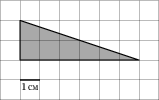 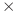 В треугольнике ABC угол C равен , , . Найдите AC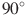 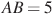 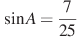 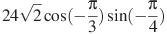 Найдите значение выражения 4. На рисунке изображен график функции  y =f(x)  , определенной на интервале . Найдите сумму точек экстремума функции y=f(x)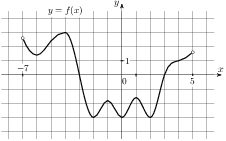 Найдите наибольшее значение функции  на отрезке   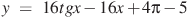 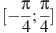 Часть -2С1. Решите уравнение :   cos 2x + 10 sin x - 9 = 0. Найдите решение на отрезке   [-π;π].С2. В основании прямой треугольной призмы лежит прямоугольный треугольник с катетами 8 и 6 см. Найти боковое ребро призмы, если ее боковая поверхность равна 120 квадратных сантиметров. . Найдите площадь полной поверхности призмы.Критерии оцениванияДанная работа состоит из двух частей. За каждое правильно выполненное задание первой части  дается 1 балл, за вторую часть  - 2 балла. Максимальное количество за всю работу 9  баллов. Оценивание работы проводится по следующей шкале:0-4 баллов – «2»5-6 баллов – «3»7-8  баллов – «4»9  баллов – «5»№Тема Всего  часовВ том числе на:В том числе на:№Тема Всего  часовурокиконтрольные работы1Степени и радикалы6512Логарифмы 5413Тригонометрия 5414Текстовые задачи 555Числовые функции и их свойства336Элементы математического анализа337Геометрия 7618Итого 34304№Тема занятияКол-во часовПодготовка к ЕГЭДата по плану Дата по фактуТема 1.Степени и радикалы61.Вычисление значений выражений, содержащих степени.14.092.Преобразование алгебраических выражений, содержащих степени с рациональным показателем.111.093.Показательные уравнения.118.094.Показательные неравенства.1Разбор С-325.095.Иррациональные уравнения, неравенств.1Разбор С 12.106Самостоятельная работа по теме « Решение уравнений и неравенств»19.10Тема 2.Логарифмы.57.Вычисление значений логарифмических  выражений.116.108.Логарифмические уравнения.1Разбор С-123.109Логарифмические уравнения.130.1010.Логарифмические неравенства.1Разбор С-313.1111.Самостоятельная работа по теме: «Логарифмы»120.11Тема 3.Тригонометрия.512.Вычисление значений выражений, содержащих тригонометрические функции.127.1113.Вычисление значений выражений, содержащих обратные тригонометрические функции. 14.1214.Тригонометрические уравнения. Отбор корней в тригонометрическом уравнении.1Разбор С-111.1215.Тригонометрические неравенства.118.1216.Самостоятельная работа по теме: «Тригонометрические уравнения»125.12Тема 4.Текстовые задачи.517.Геометрическая прогрессия.115.0118.Арифметическая прогрессия.122.0119.Проценты.1Разбор В-129.0120.Задачи на движение.1Разбор В-115.0221.Задачи на работу.1Разбор В-1112.02Тема 5.Числовые функции и их свойства.322.Графическая интерпретация основных свойств функции.1Разбор В-119.0223.Графики некоторых элементарных функций. Преобразование графиков функций.126.0224.Область определения функции. Множество значений функции. Четные  и нечетные функции.15.03Тема 6.Элементы математического анализа325.Производная. Геометрический и физический смысл производной.Разбор В-812.0326.Монотонность и экстремумы.119.0327.Наибольшее и наименьшее значения функции на промежутке..1Разбор В-122.0428.Первообразная. Интеграл19.04Тема 7.Геометрия. Планиметрия.329.Треугольники. Четырехугольники.1Разбор В-316.0430.Комбинации многоугольников.123.0431.Промежуточная аттестация. Контрольная работа130.04Тема Стереометрия.432.Расстояния в пространстве. Углы в пространстве.1Разбор С-27.0533.Многогранники. Сечения многогранников.114.0534.Комбинации сферы и многогранника.221.05